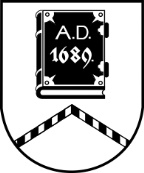 ALŪKSNES NOVADA PAŠVALDĪBALICENCĒŠANAS KOMISIJADārza iela 11, Alūksne, Alūksnes novads, LV – 4301, tālrunis:  64381496, e-pasts: dome@aluksne.lv_________________________________________________________________________________________________________AlūksnēSĒDES PROTOKOLS2023. gada 13.decembrī                                 				        	Nr.46Sēde sākta pulksten 16.00, sēde slēgta pulksten 17.35Sēdes norises vieta: Dārza iela 11, Alūksnē, Alūksnes VPVKAC 1.stāvāSēdi vada: komisijas priekšsēdētāja Māra KOVAĻENKOSēdi protokolē: komisijas locekle Everita BALANDESēdē piedalās Licencēšanas komisijas locekļi: Māra KOVAĻENKO, Everita BALANDE, Sanita BĒRZIŅA, Sanita RIBAKADARBA KĀRTĪBA:Individuālā komersanta “HELMUTS ŪSELIS” iesnieguma izskatīšana.Biedrības “RALLY ALŪKSNE” iesnieguma izskatīšana.Alūksnes Sporta skolas iesnieguma izskatīšana.1. Individuālā komersanta “HELMUTS ŪSELIS” iesniegums izskatīšanaM.KOVAĻENKO	informē, ka pašvaldībā 29.11.2023. saņemts iesniegums no individuālā komersanta “HELMUTS ŪSELIS” par speciālās licences izsniegšanu komercdarbībai zvejniecībā Ķiploka ezerā. Paskaidro, ka licenci izsniegs pašvaldības aģentūra “ALJA”, bet lēmumu pieņem Licencēšanas komisija.Atklāti balsojot : “par” 4; “pret” nav; “atturas” nav,LICENCĒŠANAS KOMISIJA NOLEMJ:Saskaņā ar 08.09.2009. Ministru kabineta noteikumiem Nr.1015 “Kārtība, kādā izsniedz speciālo atļauju (licenci) komercdarbībai zvejniecībā, kā arī maksā valsts nodevu par speciālās atļaujas (licences) izsniegšanu” un Licencēšanas komisijas nolikuma, kas apstiprināts ar Alūksnes novada domes 29.06.2023. lēmumu Nr.177 (protokols Nr.8, 9.punkts),  9.1.p.,1. Izsniegt individuālajam komersantam “HELMUTS ŪSELIS”, reģistrācijas numurs 40002190156, speciālo atļauju (licenci) nodarboties ar komercdarbību zvejniecībā Ķiploka ezerā, Zeltiņu pagastā, Alūksnes novadā.2. Licences derīguma termiņš no 2024.gada 1.janvāra  līdz 2024.gada  31.decembrim.3. Valsts nodeva piemērojama 14,23 EUR apmērā.4. Atbildīgais par lēmuma izpildi pašvaldības aģentūras “ALJA” direktors M.LIETUVIETIS.2. Biedrības “RALLY ALŪKSNE” iesnieguma izskatīšanaM.KOVAĻENKO	informē, ka 15.11.2023. saņemts biedrības “RALLY ALŪKSNE” iesniegums par rallija sacensību rīkošanu “Alūksne 2024”. Paskaidro, ka iesniegumu nevarēja izskatīt, jo vēl nebija iesniegti visi dokumenti. Informē, ka biedrības pārstāvis …….. iesniedza trūkstošos dokumentus.Atklāti balsojot : “par” 4; “pret” nav; “atturas” nav,LICENCĒŠANAS KOMISIJA NOLEMJ:Saskaņā ar Publisku izklaides un svētku pasākumu drošības likumu un pamatojoties uz Alūksnes novada pašvaldības 27.09.2018. saistošajiem noteikumiem Nr.13/2018 “Par Alūksnes novada pašvaldības nodevām” un Licencēšanas komisijas nolikuma, kas apstiprināts ar Alūksnes novada domes 29.06.2023. lēmumu Nr.177 (protokols Nr.8, 9.punkts), 9.4.p.,1. Atļaut biedrībai “RALLY ALŪKSNE”, reģistrācijas Nr.40008280330, rīkot publisku pasākumu –  rallija sacensības “Alūksne 2024” Alūksnes novadā ceļa posmos:1.1.Pātraža ceļš - Malveši – Zīles – Bieziņi – Drusti – Jāņkalni , Zeltiņu pagastā, Alūksnes novadā.1.2. Plūdoņi – Druvas – Priedes - Noriņas – Lukumieši – Meistara ezers  Mārkalnes, Alūksnes novadā.1.3. Koruļi – Brīvzemnieki – Jāņkalni – Lauciņi – Renci – Venteri – SIA “OZOLI AZ” Veclaicenes pagastā, Alūksnes novadā.1.4. Jaunpuntuži – Sniedzes – Cerkazi – Kantorkrogs – Greiliņi – Dastiņas – Šarapi 1 – Gaigaļi - Ezīši, Alsviķu un Annas pagastos, Alūksnes novadā.1.5. Vaidava – Atmatas – Zīles – Šļukums – Liepas – Palejas – Jaunisaki – Lūdiķas – Vālodzes - Strautiņi Ziemera pagastā Alūksnes novadā.2. Pasākuma norises laiks 2024.gada 19.janvāris un 20. janvāris.3. Noteikt, ka pasākuma organizētājs ir atbildīgs:3.1.par drošības un sabiedriskās kārtības ievērošanu pasākuma laikā,3.2.teritorijas uzkopšanu pēc pasākuma,3.3.sadzīves atkritumu savākšanu pasākuma vietā.4. Pasākuma organizators atbrīvots no pašvaldības nodevas samaksas.Notiek diskusija par pasākuma norisi un telpu izmantošanu Dārza ielā 11, Alūksnē.Alūksnes Sporta skolas iesnieguma izskatīšanaM.KOVAĻENKO	iepazīstina ar Alūksnes Sporta skolas  12.12.2023. iesniegumu ar lūgumu izsniegt atļauju SIA “UNTI” tirdzniecībai Jāņkalna ielā 17A, Alūksnē, sacensību “Alūksnes novada XIII Ziemassvētku atklātais kauss džudo 2023” sacensību laikā 16.12.2023.Atklāti balsojot: “par” 4; “pret” nav; “atturas” nav,LICENCĒŠANAS KOMISIJA NOLEMJ:Pamatojoties uz 12.05.2010. Ministru kabineta noteikumiem Nr.440 “Noteikumi par tirdzniecības veidiem, kas saskaņojami ar pašvaldību, un tirdzniecības organizēšanas kārtību”, Alūksnes novada pašvaldības 27.09.2018. saistošajiem noteikumiem Nr.13/2018 “Par Alūksnes novada pašvaldības nodevām” un Licencēšanas komisijas nolikuma, kas apstiprināts ar Alūksnes novada domes 29.06.2023. lēmumu Nr.177 (protokols Nr.8, 9.punkts),  9.3.p.,1.Izsniegt sabiedrībai ar ierobežotu atbildību “UNTI” (reģistrācijas Nr.44103023614) atļauju tirdzniecībai Jāņkalna ielā 17A, Alūksnē, Alūksnes novadā publiska pasākuma laikā 2023. gada 16.decembrī.1.1.Atļaujā norādīt, ka tirdzniecības veicējs:1.1.1.ir tiesīgs tirgoties ar kulinārijas un konditorejas izstrādājumiem un bezalkoholiskajiem un karstajiem dzērieniem;1.1.2 atbrīvots no pašvaldības nodevas samaksas.Sēdes vadītāja				M.KOVAĻENKO…………………………………Protokolēja, komisijas locekle	E.BALANDE …………………………………Komisijas locekļi 			S.BĒRZIŅA ……………………………………S.RIBAKA ……………………………………